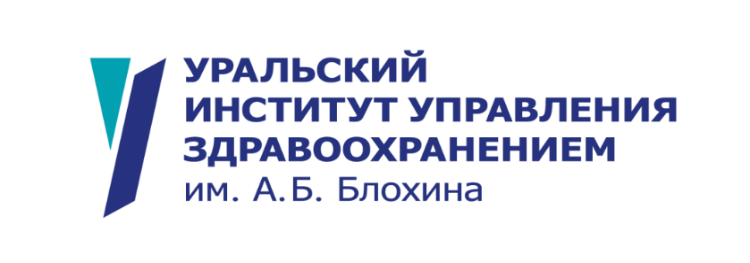 АННОТАЦИЯ К ДОПОЛНИТЕЛЬНОЙ ПРОФЕССИОНАЛЬНОЙ ПРОГРАММЕПОВЫШЕНИЯ КВАЛИФИКАЦИИ «Абдоминальный сепсис: этапное ведение больных перитонитом и гнойными осложнениями тяжелого панкреатита» 
Общая информация Содержание разделов стажировки. Общие принципы отбора больных, оборудования и инструментовРиски оперирования  больных перитонитом и гнойными осложнениями тяжелого панкреатита, общие принципы, существующие согласительные и нормативные документы, регламентирующие операции у пациентов с перитонитом и гнойными осложнениями тяжелого панкреатита . Последовательность основных этапов лечения больных перитонитом и гнойными осложнениями тяжелого панкреатита, критерии адекватности оперативного вмешательства, показания и существующие способы конверсии. Особенность операции при панкреонекрозе.  Осложнения заболевания и оперативного вмешательства. Тактика при интаоперационных кровотечениях. Особенности дренирования при перитонитах и гнойных осложнениях тяжелого панкреатита. Ведение послеоперационного периода.Тематический план лекций на курсе.1. Острый панкреатит (особенности анатомии и физиологии поджелудочной железы, этиология и патогенез развития острого панкреатита, особенности течения острого панкреатита во 2 фазу клинического течения2. Перитонит. Современные взгляды в диагностике и лечении перитонита. Утверждённый НКР                          по перитониту: преимущества и недостатки. Новые хирургические технологии в лечении перитонита, NPWT1. Подготовка больных к операциям из минидоступов. Ведение послеоперационного периода. 2. Санации у  больных перитонитом и гнойными осложнениями тяжелого панкреатита3. Вопросы анестезиологического обеспечения для выполнения операций у больных перитонитом и гнойными осложнениями тяжелого панкреатита.4. Клиническое применение электрохирургии. Методы гемостаза.8.    Перечень практических навыков и умений, осваиваемых в ходе стажировки1.Лапароскопия, навигационные пункционные (токоигольная пункция) вмешательства, исследование выпотов и других тканей. 2. Минидоступы. Оментобурсостомия, ретроперитонеостомия. секвестрнекрэктомия3. Оментобурсоскопия, ретропетонеоскопия, санации брюшной полости4. Возможности селективной ангиографии5. NPWT (терапия отрицательным давлением)Преимущества обучения в Уральском институте управления здравоохранением им. А.Б. Блохина по программе «Абдоминальный сепсис: этапное ведение больных перитонитом и гнойными осложнениями тяжелого панкреатита»- индивидуальный формат обучения в выбранное специалистом время, согласованное с работодателем, стажировка в ведущих медицинских организациях области; - программа разработана ведущими хирургами, имеющими многолетний опыт работы, заслуженный авторитет в профессиональном сообществе;- в доступе «Электронная библиотека», с материалами: нормативно-правовых актов, методических рекомендаций, шаблонов документов, чек-листов, СОПовКонтингент обучающихсяК освоению программы допускаются лица, имеющие высшее медицинское образование и специализацию по хирургической специальностиВид обученияПовышение квалификацииТрудоемкость обучения36 часовПродолжительность обучения1 неделяФормат обученияОчно в форме стажировки на рабочем местеФорма документа, выдаваемого по результатам Удостоверение о повышении квалификации